Types of agencies for registration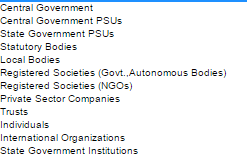 Details of Agency to be registered/ to be mapped for Scheme……………………………..Details of Agency to be registered/ to be mapped for Scheme……………………………..Agency NameSHECAgency TypeRUSAImplementation level of agencyCG State for Govt. & Aided CollegesAct/ Registration number/order numberF-15-49/2013/38-1Date of registration/act/order number29.01.2014Registering authority/ Order issuing authorityGovt. of ChhattisgarhState of registration29.01.2014TIN number (optional)-TAN Number (optional)-Block number/ building/ village/ name of premisesState Project DirectorRoad/ street /post officeG.E. Road,  PO- Science CollegeArea/ localityGovt. Science College Campus,  CityRaipurStateChhattisgarhDistrictRaipurPINCODE492001Contact personDr. P.C. Choubey & Shri R.K. ShuklaDesignationJoint Director & Member Secy.SHEC & Joint Director (Fin)Phone number (office number)0771 - 2263414Mobile number 3902077660 , 8085707876Alternate mobile number-Email ID (official email ID)membersecycgshec@gmail.comSchemeRUSAFunding agency for the schemeMHRD & CG StateBank nameCANARA BANKBranch addressMain Br. Malviya Rd., City Kotwali, Opp. Congress Bhawan, Kangi House, Raipur -C.G.  Ph - 0771-2229391IFSC CodeCNRB0000381Bank Account number (s)0381101025831Agency name as printed in bank pass bookSHECDetails submitted by (Name, designation and contact number)Dr. P.C. Choubey -Joint Director & Member Secy. SHECShri R.K. Shukla - Joint Director (Fin)Sr. No.State/ UT Number of agencies to be registered at state/ UT level asstate higher education council Number of agencies to be registered below state higher education council1Andaman and Nicobar Islands2Andhra Pradesh3Arunachal Pradesh4Assam5Bihar6Chandigarh7Chhattisgarh----8Dadra and Nagar Haveli9Daman and Diu10Goa11Gujarat12Haryana13Himachal Pradesh14Jammu and Kashmir15Jharkhand16Karnataka17Kerala18Lakshadweep19Madhya Pradesh20Maharashtra21Manipur22Meghalaya23Mizoram24Nagaland25NCT of Delhi26Orissa27Pondicherry28Punjab29Rajasthan30Sikkim31Tamil Nadu32Telangana33Tripura34Uttar Pradesh35Uttarakhand36West Bengal